附件：预开票发票申请表，借款单，领款单，转账信息单，税率表链接	注：可通过“智慧财务管理平台”中“财务查询”的“公共查询”自行查询经费到账情况或关注湖南师范大学财务处公众号“业务查询”→“待确认收入”查询财务查询（试运行）_智慧财务管理平台  http://cwcx.hunnu.edu.cn/CWCX_V2/index#!index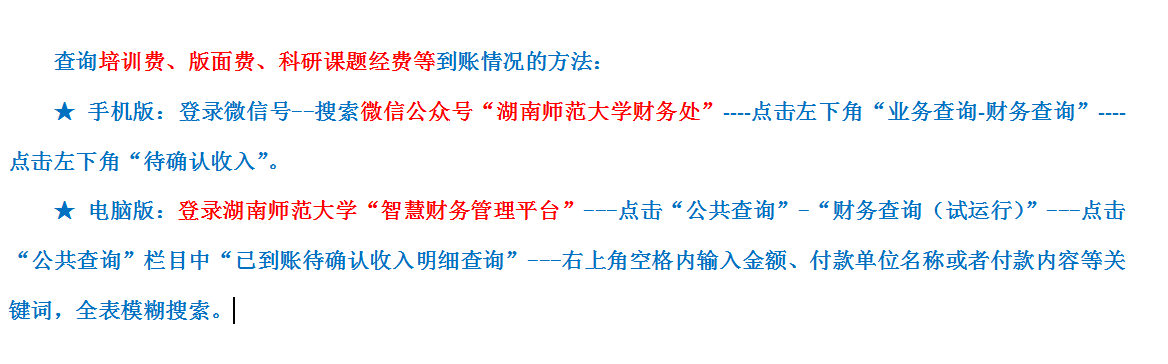 附件：预开票发票申请表，借款单，领款单，转账信息单，税率表链接附件：税率表链接及智慧财务管理平台查询链接入账报告校财务处：由_________________单位（个人）承接的_____________单位_________事项经费￥_______.____元已经拨付到账，现申请将此笔款项入账，并请将此笔经费划至部门号_________——项目号______（经费账户），请予以支持。经办人：联系方式：日期：负责人签字：（单位公章）财务查询（试运行）_智慧财务管理平台  http://cwcx.hunnu.edu.cn/CWCX_V2/index#!index